Механические силы. 5 классОбобщение темыАктуализация знаний, повторение1 слайд «Механические силы»Многие явления в окружающем нас мире можно объяснить действием тех или иных сил. Каждая из картинок на экране показывает нам результат действия одной из механических сил. Назовите эти силы!(Сила всемирного тяготения: сдвиг картинки вправо, появляется название силы; Сила тяжести и сила упругости – название появляется после щечка по центру картинки; Сила трения – название выдвигается за стрелку, изображающую силу)	2 слайд « Сопоставьте…»Давайте вспомним, что мы знаем о каждой из этих сил. Сопоставьте определение силы и ее название. (названия сил помещаются в соответствующую ячейку таблицы)А теперь посмотрите на рисунки. Какие силы изображены на них?(картинки перемещаются в соответствующие ячейки таблицы)	3 слайд «Заполните таблицу»Физические явления описываются с помощью физических величин, которые имеют единицы измерения и измеряются  с помощью измерительных приборов.Нам предстоит разложить термины, которые представлены на экране, «по полочкам», поместив их в соответствующее место в таблице. Как удобнее заполнять таблицу: по столбцам или по строкам? Сначала определим, что должно содержаться в каждом столбце (одна ячейка в каждом столбце уже заполнена). 1 столбец - физическая величина, 2 - единица измерения, 3 - измерительный прибор, 4 - физическое явление, которое данная величина характеризует. Затем заполним каждую строку: о длине, массе и силе.(слова после обсуждения перетаскиваются в соответствующую ячейку таблицы)	4 слайд «Причина и следствие»Действие на тело силы может вызвать изменение скорости тела или изменение размеров и формы тела, т.е. деформацию.Посмотрите на картинку: веточка прогнулась, а на ней висит спелое яблоко. Прочитайте предложения, которые написаны ниже:_____Что является причиной, а что следствием?(предложения перетаскиваются и встают на место слов «причина» и «следствие»)Как мы объясним, почему созревание яблока стало причиной деформации ветки?Первый шаг: (выдвигается стрелка с цифрой 1). Читаем предложение _____, обсуждаем, какое слово пропущено. Слово появляется, если провести «ластиком». На рисунке изображаем силы. Последовательно выполняются второй, третий и четвертый шаг рассуждения.	5 слайд «Следствие и причина»Посмотрите на парашютиста. Он опускается на землю под куполом парашюта. Прочитайте утверждения, написанные ниже. Что является следствием, а что причиной?Как зная результат, разобраться, в чем причина?Выполняются три последовательных шага, как на предыдущем слайде. Изображаются силы.	6 слайд Давайте подведем итог: сила – физическая величина, определяющая действие одного тела на другое.Тела находятся в равновесии, если действующие на них силы скомпенсированы.(пропущенные слова выдвигаются за стрелку)В движении – жизнь (можно подвигаться)Встаньте прямо, руки на пояс. Покажите, какие виды деформации вы знаете. Как выглядит деформация кручения? Деформация изгиба? Руки вверх и потянитесь – это деформация растяжения.Слушайте внимательно: если та величина, о которой будет сказано, увеличится, хлопайте руками, поднятыми вверх, если не изменилась – делаем «ножницы» прямыми руками перед собой, если уменьшилась, хлопаем опущенными руками за спиной.Космонавт высадился на Луну. Пари этом его масса -…..(не изменилась)Сила тяжести, действующая на космонавта - ….(уменьшилась)Космонавт возвращается на Землю. Двигатель ракеты заработал, скорость ракеты - …(увеличилась)При спуске  на Землю открылся парашют и скорость движения - … (уменьшилась)А теперь напишите «носом», какой буквой обозначается сила, масса,  скорость.Закройте глаза, вдохните глубоко- глубоко, выдохните, откройте глаза, тихо садитесь.Практическая работаНа Луну мы слетали, а теперь нам предстоит побывать в лаборатории. У вас на столах приготовлены задания для проведения исследований и все необходимое оборудование.Результаты своих научных открытий вы будете заносить на эти же листы.(Задания выполняются в парах, учитель руководит ходом выполнения и проделывает те же действия на демонстрационном столе, организует обсуждение результатов)Задание 1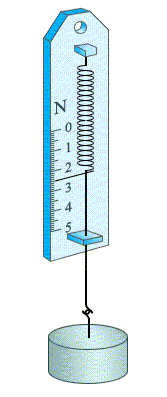 Рассмотрите динамометр. Определите цену деления его шкалы: С=__________________________Подвесьте цилиндр на крючок динамометра. Запишите показания динамометра: F=___________________________Изобразите силы, действующие на цилиндр. Как называются эти силы?Чему равна сила тяжести, действующая на цилиндр?Fт=__________________________Чему равна масса цилиндра?m=__________________________Возьмите в одну руку металлический цилиндр, а в другую – деревянный брусок. Как вы думаете, масса бруска больше или меньше массы цилиндра? mбруска ___________ mцилиндраПроверьте себя, используя динамометр.Продлжите фразу: «Чем больше масса тела, тем сила тяжести___больше__________»Задание 2Рассмотрите рисунок. Продолжите фразу:«Рука подействовала на пружину с такой же силой, с  какой _____пружина_____подействовала на  ____руку____»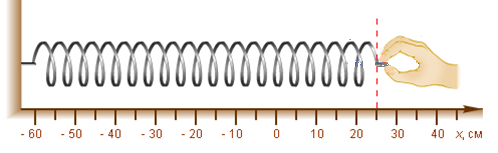 Изобразите эти силы на рисунке. Как называется сила, с которой пружина подействовала на руку?Возьмите резиновый жгут за два конца  и потяните в разные стороны. Какая сила возникает в растянутом жгуте?Продолжите фразу: «Чем больше деформация жгута, тем сила упругости________больше___________»Возьмите одной рукой за конец жгута, а другой за середину. Растяните жгут настолько же, насколько и в предыдущем случае. Что вы почувствовали? Продолжите фразу: « Если длина жгута меньше, то для создания такой же деформации потребуется _______большая__________ сила»Сложите жгут пополам, перегнув его посередине. Потяните жгут в разные стороны. Что вы почувствовали?Продолжите фразу: «Если жгут стал толще, то для создания такой же деформации потребуется _______большая________ сила»Задание 3Рассмотрите рисунок. Какие силы изображены на рисунке? При каком условии брусок будет двигаться с постоянной скоростью? ___сила трения___ = ____силе упругости__________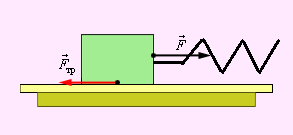 Провезите деревянный брусок с постоянной скоростью по столу с помощью динамометра. Запишите значение силы трения: Fтр= _______________Поставьте металлический цилиндр на брусок и повторите опыт. Запишите значение силы трения: Fтр= ____________Провезите брусок по столу с помощью динамометра, прижимая сверху рукой брусок к столу. Как изменилась сила трения? Продолжите фразу: « Чем сильнее движущееся тело прижимается к поверхности, тем сила трения ___________больше_______»Провезите брусок с металлическим цилиндром по резиновой ленте.  Запишите значение силы трения: Fтр= ____________Продолжите фразу: «Сила трения зависит от_____ вида поверхности _______»Подведение итогов урокаК каким выводам вы пришли, выполнив это маленькое исследование?Обсуждаются итоги практической работы. Ребята читают, что они записали. Проверяют свои ответы, ставят + и - .Кто может оценить результат своей работы на «Отлично»? «Хорошо»?Какие вопросы вы хотели бы задать после проделанной работы?Домашнее задании: Изобразите силы на рисунках, ответьте на вопросы к рисункам, Составьте небольшой рассказ по предложенным картинкам